Worksheet-1Exercise AChoose one of two options and circle the correct answer.Ex) We ( always／often ) go to school at 8. * Play piano: Every day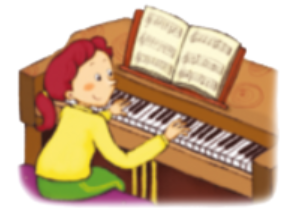 I ( sometimes/always) play the piano. * Clean my house : 2days a week.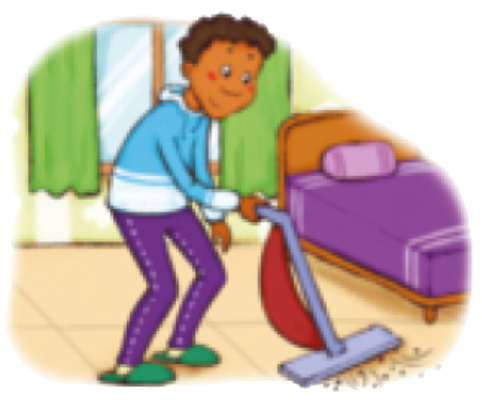 He ( never/usually ) cleans his room in the morning.  * Ride a bike: 3days a week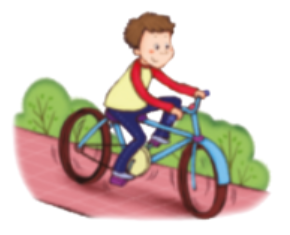 Jack (  often/never ) rides his bike.* Walk my dog: 3times a week.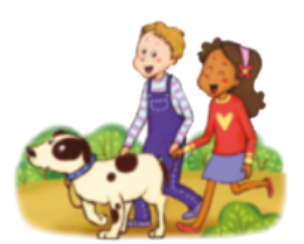 We ( always/sometimes ) walk our dog. * Eat fish : Zero time a week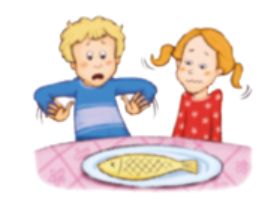 They ( often/never ) eat fish.Work shee-2Exercise BMake a sentence about the picture and use ‘always/often/usually/sometimes/never’.. (play football/often)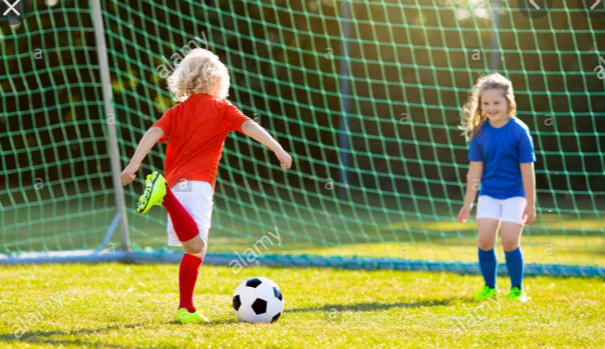   (school/always)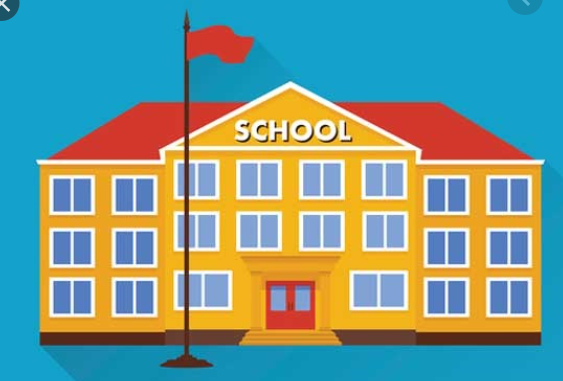  (threather/sometimes)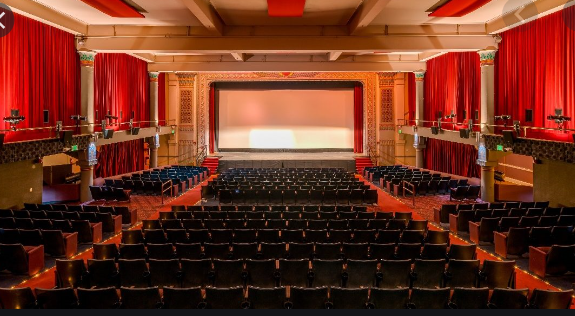  (after school/usually) 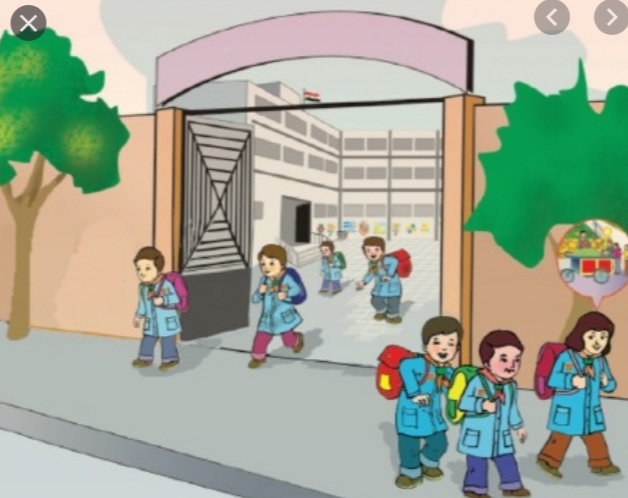  (prision/never)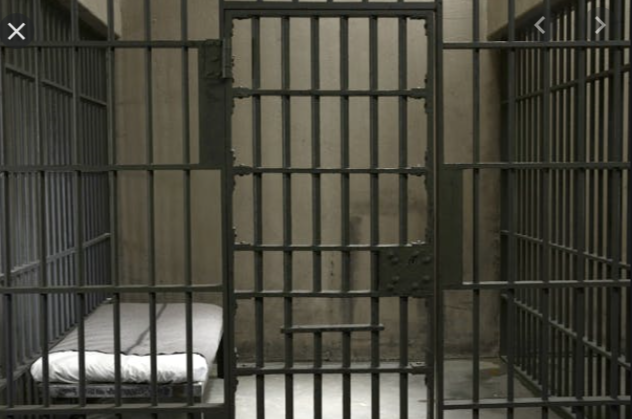 Worksheet-1 (Answer) Exercise AChoose one of two options and cicle the correct answer.Ex) We ( always／often ) go to school at 8. * Play piano: Every dayI ( sometimes/always) play the piano. * Clean my house : 2days a week.He ( never/usually ) cleans his room in the morning.  * Ride a bike: 3days a weekJack (  often/never ) rides his bike.* Walk my dog: 3times a week.We ( always/sometimes ) walk our dog. * Eat fish : Zero time a weekThey ( often/never ) eat fish.Work shee-2 (Answer) Exercise BMake a sentence about the picture and use ‘always/often/usually/sometimes/never’.. (play football/often)I often go playing football with my friend.   (school/always)I always go to school on time.  (movie threather/sometimes)I sometimes watche a movie at the movie threather. (after school/usually) We usually leave school on 2 p.m.  (prision/never)I never go to prision. 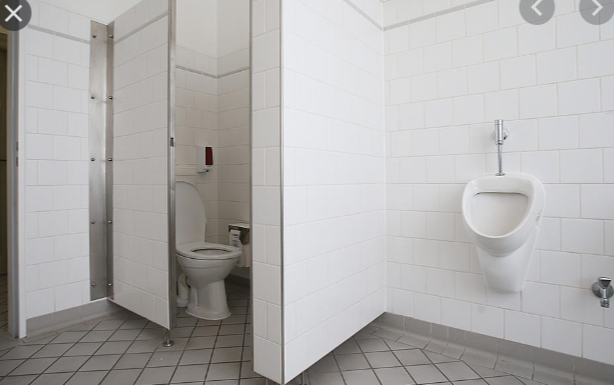 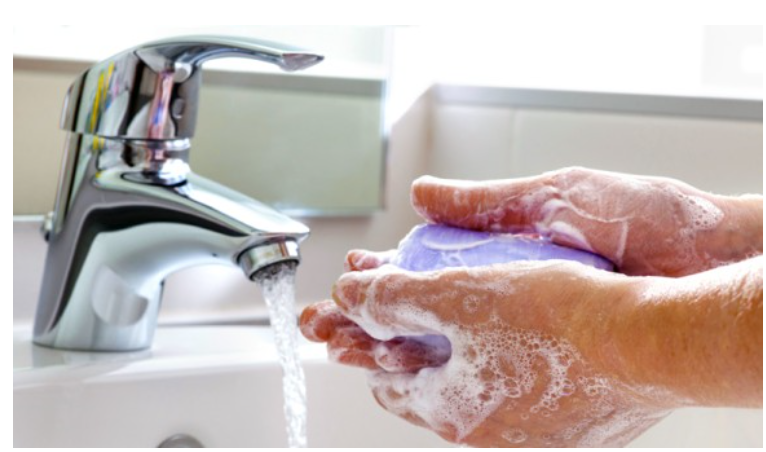 NameClass DateLesson TypePlan typeLengthDaisyTESOL12.Feb.2020GrammarPPP35 minLessonLessonTopicI always wash my hands after I go to the bathroom. Main AimStudents will learn the 2nd conditional.Secondary AimStudents will practice their speaking fluency. 	Materials and References	Board and pens, worksheets.pictures.Student ProfileStudent ProfileStudent ProfileStudent ProfileStudent ProfileStudent ProfileLevelLevelLower IntermediateLower IntermediateLower IntermediateLower IntermediateAgeAge8-10 years old8-10 years oldNumber of Students7DetailDetailStudents are all native KoreanStudents are all native KoreanStudents are all native KoreanStudents are all native KoreanAssumptions about students’ knowledge as required for this lesson:Assumptions about students’ knowledge as required for this lesson:Assumptions about students’ knowledge as required for this lesson:Assumptions about students’ knowledge as required for this lesson:Assumptions about students’ knowledge as required for this lesson:Assumptions about students’ knowledge as required for this lesson:Students know the vocabulary used in this lessonStudents have learned about the ‘frequency adverbs’.Students understand the concept of the ‘frequency adverbs’ exactly.Students know the vocabulary used in this lessonStudents have learned about the ‘frequency adverbs’.Students understand the concept of the ‘frequency adverbs’ exactly.Students know the vocabulary used in this lessonStudents have learned about the ‘frequency adverbs’.Students understand the concept of the ‘frequency adverbs’ exactly.Students know the vocabulary used in this lessonStudents have learned about the ‘frequency adverbs’.Students understand the concept of the ‘frequency adverbs’ exactly.Students know the vocabulary used in this lessonStudents have learned about the ‘frequency adverbs’.Students understand the concept of the ‘frequency adverbs’ exactly.Students know the vocabulary used in this lessonStudents have learned about the ‘frequency adverbs’.Students understand the concept of the ‘frequency adverbs’ exactly.What language difficulties to expect when presenting, and how to deal with it:What language difficulties to expect when presenting, and how to deal with it:What language difficulties to expect when presenting, and how to deal with it:What language difficulties to expect when presenting, and how to deal with it:What language difficulties to expect when presenting, and how to deal with it:What language difficulties to expect when presenting, and how to deal with it:Meaning: “I always wash my hands after I go to the bathroom.” Students might does not understand clearly the meaning of the words exactly. Make a clear visual context and C.C.Q. Form: Students might confuse a position of the frequency adverbs in a sentence and what precise meaning exactly.Pronunciation: Students may not know where to put natural sentence stress. Drill several times chorally, then individually. Ask, “Which words sound stressed?” Board the stress markers in red.Meaning: “I always wash my hands after I go to the bathroom.” Students might does not understand clearly the meaning of the words exactly. Make a clear visual context and C.C.Q. Form: Students might confuse a position of the frequency adverbs in a sentence and what precise meaning exactly.Pronunciation: Students may not know where to put natural sentence stress. Drill several times chorally, then individually. Ask, “Which words sound stressed?” Board the stress markers in red.Meaning: “I always wash my hands after I go to the bathroom.” Students might does not understand clearly the meaning of the words exactly. Make a clear visual context and C.C.Q. Form: Students might confuse a position of the frequency adverbs in a sentence and what precise meaning exactly.Pronunciation: Students may not know where to put natural sentence stress. Drill several times chorally, then individually. Ask, “Which words sound stressed?” Board the stress markers in red.Meaning: “I always wash my hands after I go to the bathroom.” Students might does not understand clearly the meaning of the words exactly. Make a clear visual context and C.C.Q. Form: Students might confuse a position of the frequency adverbs in a sentence and what precise meaning exactly.Pronunciation: Students may not know where to put natural sentence stress. Drill several times chorally, then individually. Ask, “Which words sound stressed?” Board the stress markers in red.Meaning: “I always wash my hands after I go to the bathroom.” Students might does not understand clearly the meaning of the words exactly. Make a clear visual context and C.C.Q. Form: Students might confuse a position of the frequency adverbs in a sentence and what precise meaning exactly.Pronunciation: Students may not know where to put natural sentence stress. Drill several times chorally, then individually. Ask, “Which words sound stressed?” Board the stress markers in red.Meaning: “I always wash my hands after I go to the bathroom.” Students might does not understand clearly the meaning of the words exactly. Make a clear visual context and C.C.Q. Form: Students might confuse a position of the frequency adverbs in a sentence and what precise meaning exactly.Pronunciation: Students may not know where to put natural sentence stress. Drill several times chorally, then individually. Ask, “Which words sound stressed?” Board the stress markers in red.Anticipated Classroom Management Difficulties and their Solutions:Anticipated Classroom Management Difficulties and their Solutions:Anticipated Classroom Management Difficulties and their Solutions:Anticipated Classroom Management Difficulties and their Solutions:Anticipated Classroom Management Difficulties and their Solutions:Anticipated Classroom Management Difficulties and their Solutions:The quantity of new language points to be learned about the 2nd conditional is too much for students to handle in a short 25 minute lesson. This could lead to anxiety, rushing, and a lot of teacher talk. For this lesson I will manage this by selectively presenting only a few new concepts about the 2nd conditional. The remaining new language points can be presented in the next lesson.The quantity of new language points to be learned about the 2nd conditional is too much for students to handle in a short 25 minute lesson. This could lead to anxiety, rushing, and a lot of teacher talk. For this lesson I will manage this by selectively presenting only a few new concepts about the 2nd conditional. The remaining new language points can be presented in the next lesson.The quantity of new language points to be learned about the 2nd conditional is too much for students to handle in a short 25 minute lesson. This could lead to anxiety, rushing, and a lot of teacher talk. For this lesson I will manage this by selectively presenting only a few new concepts about the 2nd conditional. The remaining new language points can be presented in the next lesson.The quantity of new language points to be learned about the 2nd conditional is too much for students to handle in a short 25 minute lesson. This could lead to anxiety, rushing, and a lot of teacher talk. For this lesson I will manage this by selectively presenting only a few new concepts about the 2nd conditional. The remaining new language points can be presented in the next lesson.The quantity of new language points to be learned about the 2nd conditional is too much for students to handle in a short 25 minute lesson. This could lead to anxiety, rushing, and a lot of teacher talk. For this lesson I will manage this by selectively presenting only a few new concepts about the 2nd conditional. The remaining new language points can be presented in the next lesson.The quantity of new language points to be learned about the 2nd conditional is too much for students to handle in a short 25 minute lesson. This could lead to anxiety, rushing, and a lot of teacher talk. For this lesson I will manage this by selectively presenting only a few new concepts about the 2nd conditional. The remaining new language points can be presented in the next lesson.	My Personal Aim		My Personal Aim		My Personal Aim		My Personal Aim		My Personal Aim		My Personal Aim	What I hope most to demonstrate in this lesson is the ability to present the target language using a situational presentationto be an involver type teacherWhat I hope most to demonstrate in this lesson is the ability to present the target language using a situational presentationto be an involver type teacherWhat I hope most to demonstrate in this lesson is the ability to present the target language using a situational presentationto be an involver type teacherWhat I hope most to demonstrate in this lesson is the ability to present the target language using a situational presentationto be an involver type teacherWhat I hope most to demonstrate in this lesson is the ability to present the target language using a situational presentationto be an involver type teacherWhat I hope most to demonstrate in this lesson is the ability to present the target language using a situational presentationto be an involver type teacherStage Name: Lead-inPurpose of this stage: To relax both the teacher and students. To focus attention on the lesson. Create a situation for students to experience or think about, and then to elicit the target language.Stage Name: Lead-inPurpose of this stage: To relax both the teacher and students. To focus attention on the lesson. Create a situation for students to experience or think about, and then to elicit the target language.Stage Name: Lead-inPurpose of this stage: To relax both the teacher and students. To focus attention on the lesson. Create a situation for students to experience or think about, and then to elicit the target language.Stage Name: Lead-inPurpose of this stage: To relax both the teacher and students. To focus attention on the lesson. Create a situation for students to experience or think about, and then to elicit the target language.Stage Name: Lead-inPurpose of this stage: To relax both the teacher and students. To focus attention on the lesson. Create a situation for students to experience or think about, and then to elicit the target language.Stage Name: Lead-inPurpose of this stage: To relax both the teacher and students. To focus attention on the lesson. Create a situation for students to experience or think about, and then to elicit the target language.Materials: Picture and board & color pensMaterials: Picture and board & color pensMaterials: Picture and board & color pensMaterials: Picture and board & color pensMaterials: Picture and board & color pensMaterials: Picture and board & color pensTimingsInteractinsInteractinsProcedureProcedureProcedure2minT-ST-SHi guys! (Put on the picture on board) What is this picture? Tell me about the picture and make a sentence.(Students will say) Hi guys! (Put on the picture on board) What is this picture? Tell me about the picture and make a sentence.(Students will say) Hi guys! (Put on the picture on board) What is this picture? Tell me about the picture and make a sentence.(Students will say) Stage Name: PresentationPurpose of this stage: Make the students think about the situation. To clarify the meaning, form, and pronunciation features of the target language.Stage Name: PresentationPurpose of this stage: Make the students think about the situation. To clarify the meaning, form, and pronunciation features of the target language.Stage Name: PresentationPurpose of this stage: Make the students think about the situation. To clarify the meaning, form, and pronunciation features of the target language.Stage Name: PresentationPurpose of this stage: Make the students think about the situation. To clarify the meaning, form, and pronunciation features of the target language.Stage Name: PresentationPurpose of this stage: Make the students think about the situation. To clarify the meaning, form, and pronunciation features of the target language.Stage Name: PresentationPurpose of this stage: Make the students think about the situation. To clarify the meaning, form, and pronunciation features of the target language.Materials: Board and colored pens Materials: Board and colored pens Materials: Board and colored pens Materials: Board and colored pens Materials: Board and colored pens Materials: Board and colored pens TimingsInteractionsInteractionsProcedureProcedureProcedure30 sec30 sec4minTT-ST-STT-ST-SBoard the model sentence (if students are unable to tell you, just board it).(Write on the board some sentences) CCQ – ask questions, and use time lines or scales where appropriate.Do you wash your hands only one time in a month? - NoDo you wash your hands after the go to the bathroom? –YesCan you cook with your dirty hands? –NoForm – clarify the affirmative, negative, question form, or other special features. Substitution tables may be of use.(Write 2 sentences on the board.)Can we say I wash my hands always? –NoCan we say I don’t wash my hands often?-NoWhy?Let students know the position of ‘frequency adverbs’ is before the main verb.Subject + (be) + adverb + complement.Board below the model sentence:How do we make this into a negative sentence? Board I don’t always wash my hands.Which word shows ‘frequency adverbs’?  always/usually/often ? How do we make this a question? Board. Did you/Didn’t you always wash your hands? And how can we answer this question? Board.Yes or (No), I (don’t) always wash my hands.Drill – drill the spoken form, focusing on contractions, stress and intonation.Which words are stressed? (always, wash, hands). Mark the stress with a red marker.Which words are unstressed? (I, my) Mark the stress with a blue marker.What happens to the pronunciation of ‘Don’t you’? (it joins together and is fast.)Listen, and repeat 3 times “ I always wash my hands” x3Nominate for individual drilling.Gestures. Nominate for individual drilling.Nominate a student to ask the question ”Don’t you always wash your hands? “Board the model sentence (if students are unable to tell you, just board it).(Write on the board some sentences) CCQ – ask questions, and use time lines or scales where appropriate.Do you wash your hands only one time in a month? - NoDo you wash your hands after the go to the bathroom? –YesCan you cook with your dirty hands? –NoForm – clarify the affirmative, negative, question form, or other special features. Substitution tables may be of use.(Write 2 sentences on the board.)Can we say I wash my hands always? –NoCan we say I don’t wash my hands often?-NoWhy?Let students know the position of ‘frequency adverbs’ is before the main verb.Subject + (be) + adverb + complement.Board below the model sentence:How do we make this into a negative sentence? Board I don’t always wash my hands.Which word shows ‘frequency adverbs’?  always/usually/often ? How do we make this a question? Board. Did you/Didn’t you always wash your hands? And how can we answer this question? Board.Yes or (No), I (don’t) always wash my hands.Drill – drill the spoken form, focusing on contractions, stress and intonation.Which words are stressed? (always, wash, hands). Mark the stress with a red marker.Which words are unstressed? (I, my) Mark the stress with a blue marker.What happens to the pronunciation of ‘Don’t you’? (it joins together and is fast.)Listen, and repeat 3 times “ I always wash my hands” x3Nominate for individual drilling.Gestures. Nominate for individual drilling.Nominate a student to ask the question ”Don’t you always wash your hands? “Board the model sentence (if students are unable to tell you, just board it).(Write on the board some sentences) CCQ – ask questions, and use time lines or scales where appropriate.Do you wash your hands only one time in a month? - NoDo you wash your hands after the go to the bathroom? –YesCan you cook with your dirty hands? –NoForm – clarify the affirmative, negative, question form, or other special features. Substitution tables may be of use.(Write 2 sentences on the board.)Can we say I wash my hands always? –NoCan we say I don’t wash my hands often?-NoWhy?Let students know the position of ‘frequency adverbs’ is before the main verb.Subject + (be) + adverb + complement.Board below the model sentence:How do we make this into a negative sentence? Board I don’t always wash my hands.Which word shows ‘frequency adverbs’?  always/usually/often ? How do we make this a question? Board. Did you/Didn’t you always wash your hands? And how can we answer this question? Board.Yes or (No), I (don’t) always wash my hands.Drill – drill the spoken form, focusing on contractions, stress and intonation.Which words are stressed? (always, wash, hands). Mark the stress with a red marker.Which words are unstressed? (I, my) Mark the stress with a blue marker.What happens to the pronunciation of ‘Don’t you’? (it joins together and is fast.)Listen, and repeat 3 times “ I always wash my hands” x3Nominate for individual drilling.Gestures. Nominate for individual drilling.Nominate a student to ask the question ”Don’t you always wash your hands? “Stage Name: Controlled PracticePurpose of this stage: students practice working with the form (scrambled sentences, split sentences, select the correct form of the verb, correct incorrect sentences, and change one form into another form). Accuracy must be checked.Stage Name: Controlled PracticePurpose of this stage: students practice working with the form (scrambled sentences, split sentences, select the correct form of the verb, correct incorrect sentences, and change one form into another form). Accuracy must be checked.Stage Name: Controlled PracticePurpose of this stage: students practice working with the form (scrambled sentences, split sentences, select the correct form of the verb, correct incorrect sentences, and change one form into another form). Accuracy must be checked.Stage Name: Controlled PracticePurpose of this stage: students practice working with the form (scrambled sentences, split sentences, select the correct form of the verb, correct incorrect sentences, and change one form into another form). Accuracy must be checked.Stage Name: Controlled PracticePurpose of this stage: students practice working with the form (scrambled sentences, split sentences, select the correct form of the verb, correct incorrect sentences, and change one form into another form). Accuracy must be checked.Stage Name: Controlled PracticePurpose of this stage: students practice working with the form (scrambled sentences, split sentences, select the correct form of the verb, correct incorrect sentences, and change one form into another form). Accuracy must be checked.Materials: List all materials that will be needed in this stage.Materials: List all materials that will be needed in this stage.Materials: List all materials that will be needed in this stage.Materials: List all materials that will be needed in this stage.Materials: List all materials that will be needed in this stage.Materials: List all materials that will be needed in this stage.TimingsInteractionsInteractionsProcedureProcedureProcedure30 sec1min30 sec3minTSS – ST - STSS – ST - SInstructions. I will give you the worksheet-A. Please fill out the blank.  ICQ.  Ex) I ( usually／sometimes ) get up at 7.Hand out the work sheet.Students do a worksheet-1. (Worksheets should be properly designed. See examples in a course book. Pair check.Feedback to check accuracy. Board correct answers visually.Instructions. I will give you the worksheet-A. Please fill out the blank.  ICQ.  Ex) I ( usually／sometimes ) get up at 7.Hand out the work sheet.Students do a worksheet-1. (Worksheets should be properly designed. See examples in a course book. Pair check.Feedback to check accuracy. Board correct answers visually.Instructions. I will give you the worksheet-A. Please fill out the blank.  ICQ.  Ex) I ( usually／sometimes ) get up at 7.Hand out the work sheet.Students do a worksheet-1. (Worksheets should be properly designed. See examples in a course book. Pair check.Feedback to check accuracy. Board correct answers visually.Stage Name: Less Controlled PracticePurpose of this stage: students practice working with the meaning (match a timelines to sentences, choose the sentence that matches a picture, gap-fill a paragraph). Accuracy must be checked.Stage Name: Less Controlled PracticePurpose of this stage: students practice working with the meaning (match a timelines to sentences, choose the sentence that matches a picture, gap-fill a paragraph). Accuracy must be checked.Stage Name: Less Controlled PracticePurpose of this stage: students practice working with the meaning (match a timelines to sentences, choose the sentence that matches a picture, gap-fill a paragraph). Accuracy must be checked.Stage Name: Less Controlled PracticePurpose of this stage: students practice working with the meaning (match a timelines to sentences, choose the sentence that matches a picture, gap-fill a paragraph). Accuracy must be checked.Stage Name: Less Controlled PracticePurpose of this stage: students practice working with the meaning (match a timelines to sentences, choose the sentence that matches a picture, gap-fill a paragraph). Accuracy must be checked.Stage Name: Less Controlled PracticePurpose of this stage: students practice working with the meaning (match a timelines to sentences, choose the sentence that matches a picture, gap-fill a paragraph). Accuracy must be checked.Materials: List all materials that will be needed in this stage.Materials: List all materials that will be needed in this stage.Materials: List all materials that will be needed in this stage.Materials: List all materials that will be needed in this stage.Materials: List all materials that will be needed in this stage.Materials: List all materials that will be needed in this stage.TimingsInteractionsInteractionsProcedureProcedureProcedure30 sec2 min30 sec2 minTSS-ST-STSS-ST-SInstructions. Turn over your worksheet. Exercise B says make 5 sentences use below the words with the pictures. always/often/usually/sometimes/never.Students do the worksheet-2Pair check.Feedback to check accuracy. Instructions. Turn over your worksheet. Exercise B says make 5 sentences use below the words with the pictures. always/often/usually/sometimes/never.Students do the worksheet-2Pair check.Feedback to check accuracy. Instructions. Turn over your worksheet. Exercise B says make 5 sentences use below the words with the pictures. always/often/usually/sometimes/never.Students do the worksheet-2Pair check.Feedback to check accuracy. Stage Name: Production – Freer PracticePurpose of this stage: is to get students to practice the grammar communicatively.Stage Name: Production – Freer PracticePurpose of this stage: is to get students to practice the grammar communicatively.Stage Name: Production – Freer PracticePurpose of this stage: is to get students to practice the grammar communicatively.Stage Name: Production – Freer PracticePurpose of this stage: is to get students to practice the grammar communicatively.Stage Name: Production – Freer PracticePurpose of this stage: is to get students to practice the grammar communicatively.Stage Name: Production – Freer PracticePurpose of this stage: is to get students to practice the grammar communicatively.Materials: List all materials that will be needed in this stage.Materials: List all materials that will be needed in this stage.Materials: List all materials that will be needed in this stage.Materials: List all materials that will be needed in this stage.Materials: List all materials that will be needed in this stage.Materials: List all materials that will be needed in this stage.TimingsInteractionsInteractionsProcedureProcedureProcedure1min4 min1minTS-ST-STS-ST-SInstructions. Talk to your partners that’s what you always do. And please use 5 words of always/often/usually/sometimes/never. For example, can you talk about “I often visit to my friend’s house.” “I always go to library”..Students discuss their past using the target language naturally.Feedback.Instructions. Talk to your partners that’s what you always do. And please use 5 words of always/often/usually/sometimes/never. For example, can you talk about “I often visit to my friend’s house.” “I always go to library”..Students discuss their past using the target language naturally.Feedback.Instructions. Talk to your partners that’s what you always do. And please use 5 words of always/often/usually/sometimes/never. For example, can you talk about “I often visit to my friend’s house.” “I always go to library”..Students discuss their past using the target language naturally.Feedback.Stage Name: Wrap-upPurpose of this stage: is to end the lesson on a positive note so that students feel they have achieved progress.Stage Name: Wrap-upPurpose of this stage: is to end the lesson on a positive note so that students feel they have achieved progress.Stage Name: Wrap-upPurpose of this stage: is to end the lesson on a positive note so that students feel they have achieved progress.Stage Name: Wrap-upPurpose of this stage: is to end the lesson on a positive note so that students feel they have achieved progress.Stage Name: Wrap-upPurpose of this stage: is to end the lesson on a positive note so that students feel they have achieved progress.Stage Name: Wrap-upPurpose of this stage: is to end the lesson on a positive note so that students feel they have achieved progress.Materials: List all materials that will be needed in this stage.Materials: List all materials that will be needed in this stage.Materials: List all materials that will be needed in this stage.Materials: List all materials that will be needed in this stage.Materials: List all materials that will be needed in this stage.Materials: List all materials that will be needed in this stage.TimingsInteractionsInteractionsProcedureProcedureProcedure1 min50 sec10 secT – STTT – STTLesson feedback. Tell the class what they did well, and what needs to improve.Offer delayed corrections to the previous stage.Please review the lesson today and make 5 sentences with any ‘frequency adverbs’ at home.  Next, we will learn about the past participle. Lesson feedback. Tell the class what they did well, and what needs to improve.Offer delayed corrections to the previous stage.Please review the lesson today and make 5 sentences with any ‘frequency adverbs’ at home.  Next, we will learn about the past participle. Lesson feedback. Tell the class what they did well, and what needs to improve.Offer delayed corrections to the previous stage.Please review the lesson today and make 5 sentences with any ‘frequency adverbs’ at home.  Next, we will learn about the past participle. 		Pros		Pros		Pros	Cons		Cons		Cons		Change		Change		Change		Overall Comments		Overall Comments		Overall Comments		Grade		Grade		Grade	Above Standard 85%-100%Standard 70%-84%Below Standard 69%-0%InstructorStudent SignatureDateTaute, David